SHRM OF SOUTHEAST MISSOURICHAPTER 04272024 MEMBERSHIP APPLICATIONOur membership year begins January 1. The first member is $35 per year; additional members from the same employer are $20 per year. Please complete this form in its entirety and return the membership form to kathyteachout@yahoo.com or t.akers@ozarc.com.  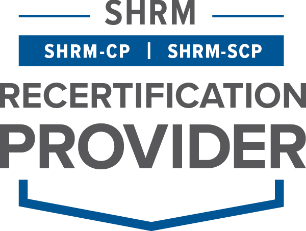 2024 SHRM of SEMO Meeting ScheduleJanuary 9th, 8:00am: Presentation by Jeff Hay on Cyber Security, AI Policies, Risk Assessments, and Incident Response Policies at TRC in Sikeston, MO. February 13th, 8:00am: Presentation by Chris Thixton on the Benefit Initiative for Creating a Financially Secure Workforce at TRC in Sikeston, MO. Certified for HRCI/SHRM Credit. March 12th, 12:00pm. Presentation by Milan Batinich on Self Awareness Journey at TRC in Sikeston, MO. Certified for HRCI credit. April 17th: Spring Empower Conference (sponsored by SHRM of Southeast Missouri and Cape Area Personnel Association), Cape Girardeau, MOMay 14th:  Mental Health Awareness Month – Presentation by Jody Petzoldt with Great Oak on Mental Health at TRC in Sikeston, MO. June & July– Summer break!August 6th – 9th: MOSHRM Conference – Artful HR, Inspiring Creativity & Innovation in the WorkplaceSeptember 10th, 8:00am:  Topic and location to be determined.  October 8th, 8:00am – 12:00pm:  SHRM of SEMO Fall Conference – ½ Day – Legal Update November 12th, 12:00pm: Topic and location to be determined.  December 10th: Annual Meeting/Christmas Party/Recruitment/End of Year Breakfast2024 Events, Dates to Be Determined:HR Service DaySHRM Foundation FundraiserMeet and Greet  FULL NAMEJOB TITLECERTIFICATIONS (Check One)   SPHR      PHR      SHRM-CP      SHRM-SCPCOMPANY NAMEPRIMARY ADDRESS PRIMARY CITY, STATE & ZIPPRIMARY EMAILPRIMARY PHONESECONDARY ADDRESSSECONDARY CITY, STATE ZIPSECONDARY EMAILSECONDARY PHONECELL PHONE – IF YOU WISH TO RECEIVE TEXT MESSAGESARE YOU INTERESTED IN VOLUNTEERING ON THE SHRM BOARD OR A COMMITTEE? ARE YOU A SHRM NATIONAL MEMBER? IF YOU ARE A SHRM NATIONAL MEMBER, PLEASE PROVIDE THE EMAIL ADDRESS ON FILE WITH SHRM